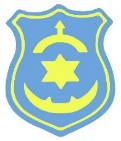 Załącznik nr 3 do Zarządzenia Nr 107/2018Burmistrza Miasta i Gminy Kańczugaz dnia 25 października 2018OBWIESZCZENIEBURMISTRZA MIASTA I GMINY KAŃCZUGAz dnia 25 października 2018 r. Na podstawie art. 5a, ustawy z dnia 8 marca 1990 roku o samorządzie gminnym Dz. U. 2018 r. poz. 994 ze zm. oraz Uchwały Nr XXX/345/2014 Rady Miejskiej w Kańczudze z dnia 7 lutego 2014 r. 
w sprawie określenia zasad i trybu przeprowadzania konsultacji społecznych z mieszkańcami Miasta i Gminy Kańczuga Burmistrz Miasta i Gminy Kańczuga zaprasza organizacje pozarządowe oraz podmioty wymienione w art. 30 ust. 1 ustawy z dnia 8 marca 1990 r. o samorządzie gminnym 
Dz. U. 2018 r. poz. 994 ze zm,  art. 5a ust 1 ustawy z dnia 24 kwietnia 2003 r. 
o działalności pożytku publicznego i o wolontariacie Dz.U.2018.450 t.j. oraz Uchwały 
nr XXX/345/2014 Rady Miejskiej w Kańczudze w sprawie określenia zasad  i trybu przeprowadzenia konsultacji społecznych z mieszkańcami Miasta i Gminy Kańczuga do udziału 
w konsultacjach projektu uchwały w sprawie: przyjęcia rocznego programu współpracy Miasta 
i Gminy Kańczuga z organizacjami pozarządowymi oraz innymi podmiotami prowadzącymi działalności pożytku publicznego na 2019 rok.Zainteresowane strony mogą zapoznać się z projektem uchwały, który dostępny jest w wersji elektronicznej na stronie internetowej Urzędu Miasta i Gminy Kańczuga www.kanczuga.pl 
w Biuletynie Informacji Publicznej lub w wersji papierowej w Urzędzie Miasta i Gminy Kańczuga pokój nr 32. Zgłaszanie uwag, opinii i wniosków do projektu można wnosić na załączonym formularzu:- pisemnie na adres: Urząd Miasta i Gminy Kańczuga, ul. M. Konopnickiej 2, 37-220 Kańczuga;- pocztą elektroniczną na adres: sekretariat@kanczuga.pl- osobiście w pokoju nr 32  w Urzędzie Miasta i Gminy Kańczuga.Konsultacje odbywać się będą w terminie: 25.10.2018 – 12.11.2018 
Uwagi, opinie i wnioski wniesione po tym terminie nie będą rozpatrywane. 
W przypadku zgłaszania opinii w formie pisemnej liczy się data wpływu pisma do Urzędu. 
Wyniki konsultacji mają charakter opiniodawczy.Informacja o wynikach konsultacji zostanie zamieszczona na stronie internetowej Urzędu Miasta 
i Gminy w Kańczudze, BIP oraz na tablicy ogłoszeń Urzędu nie później niż w ciągu 14 dni od daty zakończenia konsultacji.